公司代码：                                                 公司简称：Guangshen Railway Company Limited（于中华人民共和国注册成立之股份有限公司）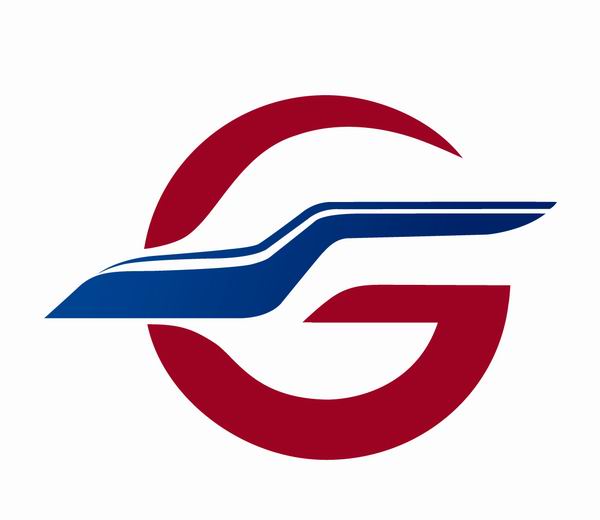 2020年第三季度报告(全文)2020年10月28日目录一、重要提示	3二、公司基本情况	3三、重要事项	5四、附录	7重要提示公司基本情况主要财务数据重要事项附录财务报表